Goldington Green Academy Goldington RoadBedford  MK41 0DPTel: 01234 326335 (Option 3)GMeakins@GoldingtonGreenAcademy.co.uk or preschool@GoldingtonGreenAcademy.co.ukPre School Application FormPlease indicate the sessions you would prefer  and any NOT suitable XI understand that this is a request only.  Places will be offered following the school admissions policy at the time of admission.Signed:                                                                                    		Date:                                                                         Goldington Green Academy 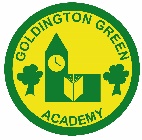 Goldington RoadBedford  MK41 0DPTel: 01234 326335 (Option 3)GMeakins@GoldingtonGreenAcademy.co.uk or preschool@GoldingtonGreenAcademy.co.ukPre School Application FormWhat happens next?Once you have completed an application form for your child, they will be placed on our waiting list, in year group order and then in line with our Admissions Criteria which is currently as listed below:All ‘looked after’ children or children who were previously ‘looked after’Children with siblings attending the school.Children who live nearest to the school determined by straight line distance from a central point on the school site to the pupil’s home address Should your child have any special needs or circumstances, these must be advised on the application, as this may impact upon our ability to make adequate provision for your child.Unless there are exceptional circumstances, we look for all our children to attend a minimum of two sessions per week.Pre School generally start children in September and your child must have at least had their 2nd birthday the term before entry.You will be contacted during the term prior to your child’s requested start age to arrange sessions, a visit and a start date, or in the unfortunate instance of no places being available, to be informed of this.To gain a Primary School place in Reception Year, you must still complete the Bedford Borough ‘Starting School’ online form, even if your child is already attending our Pre School.Please note that although your child is wearing whole school uniform and we very much see us as one school, Preschool children are not part of Goldington Green Academy until they are formally admitted into Reception through Bedford Borough Procedures.Should your details/circumstances change, please advise us as soon as possible.  Should you have any further questions please do not hesitate to contact us on the telephone number or email address above.Amended June 23Child’s Name:                                                                                            Male/FemaleChild’s Name:                                                                                            Male/FemaleChild’s Name:                                                                                            Male/FemaleChild’s Name:                                                                                            Male/FemaleDate of Birth:                               Address:                                                                                                                              Address:                                                                                                                              Address:                                                                                                                              Address:                                                                                                                              Post Code:                                    Full Name of Contact: Mr/Mrs/Miss/Ms/Other                                                                                              Full Name of Contact: Mr/Mrs/Miss/Ms/Other                                                                                              Full Name of Contact: Mr/Mrs/Miss/Ms/Other                                                                                              Full Name of Contact: Mr/Mrs/Miss/Ms/Other                                                                                              Full Name of Contact: Mr/Mrs/Miss/Ms/Other                                                                                              Contact Numbers:Contact Numbers:Email address: (Please PRINT)                                                                                                                                                     Email address: (Please PRINT)                                                                                                                                                     Email address: (Please PRINT)                                                                                                                                                     Email address: (Please PRINT)                                                                                                                                                     Email address: (Please PRINT)                                                                                                                                                     Names of child/children already attending Goldington Green Academy:                                                                                 Names of child/children already attending Goldington Green Academy:                                                                                 Names of child/children already attending Goldington Green Academy:                                                                                 Names of child/children already attending Goldington Green Academy:                                                                                 Names of child/children already attending Goldington Green Academy:                                                                                 Does your child speak/understand English?         YES/NODoes your child speak/understand English?         YES/NOHome Language spoken:                                                         Home Language spoken:                                                         Home Language spoken:                                                         Is your child a ‘Looked After’ child, or previously ‘Looked After’ child:           YES/NOIs your child a ‘Looked After’ child, or previously ‘Looked After’ child:           YES/NOIs your child a ‘Looked After’ child, or previously ‘Looked After’ child:           YES/NOIs your child a ‘Looked After’ child, or previously ‘Looked After’ child:           YES/NOIs your child a ‘Looked After’ child, or previously ‘Looked After’ child:           YES/NOHas your child any specific needs or conditions which you feel school should be aware of? Has your child any specific needs or conditions which you feel school should be aware of? Has your child any specific needs or conditions which you feel school should be aware of? Has your child any specific needs or conditions which you feel school should be aware of? Has your child any specific needs or conditions which you feel school should be aware of? Medical                                     Yes/NoSpeech                                     Yes/NoSpeech                                     Yes/NoBehavioural                              Yes/NoBehavioural                              Yes/NoDietary                                      Yes/NoReligious                                  Yes/NoReligious                                  Yes/NoOther                                         Yes/NoOther                                         Yes/NoIf Yes, please give details:Please continue over if necessary.If Yes, please give details:Please continue over if necessary.If Yes, please give details:Please continue over if necessary.If Yes, please give details:Please continue over if necessary.If Yes, please give details:Please continue over if necessary.When do you wish your child to start:-As soon as eligible, i.e. the term after they turn 2?            Yes/NoHave you applied for 2 year old funding?                             Yes/No        Reference Number:                                           ORWhen universal Government funding is available, i.e. term after they turn 3?             Yes/NoDo you believe you are eligible for 30 hours funding?        Yes/No        DERN Number                                                     When do you wish your child to start:-As soon as eligible, i.e. the term after they turn 2?            Yes/NoHave you applied for 2 year old funding?                             Yes/No        Reference Number:                                           ORWhen universal Government funding is available, i.e. term after they turn 3?             Yes/NoDo you believe you are eligible for 30 hours funding?        Yes/No        DERN Number                                                     When do you wish your child to start:-As soon as eligible, i.e. the term after they turn 2?            Yes/NoHave you applied for 2 year old funding?                             Yes/No        Reference Number:                                           ORWhen universal Government funding is available, i.e. term after they turn 3?             Yes/NoDo you believe you are eligible for 30 hours funding?        Yes/No        DERN Number                                                     When do you wish your child to start:-As soon as eligible, i.e. the term after they turn 2?            Yes/NoHave you applied for 2 year old funding?                             Yes/No        Reference Number:                                           ORWhen universal Government funding is available, i.e. term after they turn 3?             Yes/NoDo you believe you are eligible for 30 hours funding?        Yes/No        DERN Number                                                     When do you wish your child to start:-As soon as eligible, i.e. the term after they turn 2?            Yes/NoHave you applied for 2 year old funding?                             Yes/No        Reference Number:                                           ORWhen universal Government funding is available, i.e. term after they turn 3?             Yes/NoDo you believe you are eligible for 30 hours funding?        Yes/No        DERN Number                                                     Morning 8.40 – 11.40Afternoon 12.10-3.10Full Day 8.40 -3.10 MondayTuesdayWednesdayThursdayFriday